В целях профессионального самоопределения обучающихся и в соответствии с муниципальной программой «Развитие образования в городе Ярославле» на 2023–2025 годыПРИКАЗЫВАЮ:Провести с 05 февраля по 01 апреля 2024 года городской дистанционный профориентационный конкурс «Парад профессий».Поручить организацию и проведение городского дистанционного профориентационного конкурса «Парад профессий» муниципальному образовательному учреждению дополнительного образования «Межшкольный учебный центр Кировского и Ленинского районов».Утвердить положение о проведении городского дистанционного профориентационного конкурса «Парад профессий» (приложение).Директору муниципального образовательного учреждения дополнительного образования «Межшкольный учебный центр Кировского и Ленинского районов» (Ромащенко И.В.):Представить на согласование заместителю директора (Ильина Е.А.) смету расходов на проведение городского дистанционного профориентационного конкурса «Парад профессий».Произвести оплату расходов в соответствии со сметой за счёт средств, предусмотренных муниципальной программой «Развитие образования в городе Ярославле» 2023–2025 годы.Контроль за исполнением приказа возложить на начальника отдела дополнительного образования и воспитательной работы Абрамову Е.Г.Заместитель директора департамента                                                                      Е.А.ИльинаПриложение УТВЕРЖДЕНОприказом департамента образования мэрии города Ярославля от 23.01.2024 № 01-05/81Положениео проведении городского дистанционного профориентационного конкурса «Парад профессий»1. Общие положенияНастоящее положение определяет порядок организации и условия проведения городского дистанционного профориентационного конкурса «Парад профессий» (далее - Конкурс) среди обучающихся образовательных организаций города Ярославля.Учредителем Конкурса является департамент образования мэрии города Ярославля.Подготовку и проведение Конкурса осуществляет организатор – муниципальное образовательное учреждение дополнительного образования «Межшкольный учебный центр Кировского и Ленинского районов» (далее – МОУ ДО «МУЦ Кировского и Ленинского районов»).Цель и задачи Конкурса2.1. Конкурс проводится в целях активизации личностного и профессионального самоопределения обучающихся; выявления и развития творческих способностей и потенциальных возможностей обучающихся.2.2. Задачи:расширять информационную основу о новых технологиях, перспективных профессиях и специальностях;содействовать социальной и деловой активности молодежи;формировать метапредметные компетенции;развивать творческие способности детей.Участники Конкурса3.1.Участниками Конкурса являются обучающиеся муниципальных образовательных учреждений (далее - образовательные учреждения).3.2.  Возрастные категории:1 возрастная категория: 5-7 лет (семейные работы);2 возрастная категория: 8-12 лет;3 возрастная категория: 13-18 лет.4.  Сроки и порядок проведения Конкурса4.1. Сроки проведения Конкурса:Конкурс  проводится с 05.02.2024 по 01.04.20244.2. Форма проведения – дистанционная заочная4.3. Конкурс состоит из двух этапов:I этап – творческий.Сроки проведения первого этапа: с 05.02.2024 по 16.03.2024На этом этапе участники Конкурса:-  готовят творческие работы;- направляют творческие работы и заявки на электронный адрес: muts.kirlen@yandex.ru (указать в теме сообщения - Конкурс «Парад профессий»).В названии каждой работы (файла) необходимо указать: имя и фамилию автора, возрастную группу;заявку в формате Word;работы в номинации «Литературное творчество» в формате Word;все творческие работы в виде фотографий в формате jpeg.II этап – оценочный.Сроки проведения второго этапа: с 18.03.2024 по 01.04.2024В ходе второго этапа осуществляется просмотр творческих работ, их оценка жюри, определение победителей и призеров Конкурса.5. Номинации КонкурсаКонкурс проводится по четырем номинациям:Профессия в картинках: коллаж из атрибутов, используемых в профессии (принимает участие только первая возрастная категория).Художественное творчество: рисунки и поделки (принимают участие вторая и третья возрастные категории).Литературное творчество: эссе, стихотворения, сочинения и т.п. (принимают участие вторая и третья возрастные категории).Презентация, видеоролик (принимают участие вторая и третья возрастные категории).6. Тематика конкурсных работМоя будущая профессияПрофессии моей семьиПерспективные профессииНовые профессии7. Требования к работам участников7.1. Принимаются работы:номинация «Профессия в картинках» (семейная работа):- коллаж из готовых изображений, собственных рисунков детей, семейных фотографий и т.п.);номинация «Художественное творчество» (индивидуальная работа):-  рисунки (техника любая: компьютерная графика, карандаш, акварель, гуашь и т.п.)- поделки (техника любая: роспись, выжигание и резьба по дереву, аппликация, декупаж, квиллинг, работы из природных материалов и т.п.);номинация «Литературное творчество» (индивидуальная работа):- сочинения, эссе, стихотворения и т.п. в электронном виде. Количество знаков в работе – не более 2000;номинация «Презентация, видеоролик» (индивидуальная работа):- презентация выполняется в программе Power Point, должна содержать информационные элементы, изображения; количество слайдов не более 15;-  видеоролик должен иметь качественное звучание и изображение (формат - MP4, MPEG, MOV, AVI, DVD), продолжительность видеоролика до 8 минут.7.2. Каждая работа должна быть снабжена этикеткой. На этикетке указывается:фамилия, имя автора, количество полных лет;номинация, название работы;Ф.И.О. руководителя;образовательное учреждение.7.3. Критерии оценивания работ:работа должна соответствовать цели и задачам Конкурса;доступность понимания и восприятия основной идеи работы;актуальность тематики работы и степень раскрытия заявленной темы;художественное исполнение и техническое качество работ.8.  Подведение итогов и награждение участников8.1. Работы участников оценивает жюри, состав которого формирует организатор Конкурса.8.2. Победители и призёры определяются в каждой номинации и в каждой возрастной категории и награждаются дипломами учредителя 1, 2, 3 степени в электронном виде и памятными призами.Организаторы оставляют за собой право изменить число призовых мест (детям, участвующим в съёмках ролика, награды не выдаются).8.3. Все участники Конкурса награждаются свидетельствами участника в электронном виде. Педагогические работники награждаются благодарственными письмами за подготовку участников, победителей и призёров Конкурса в электронном виде.8.4. Итоги Конкурса оформляются протоколом и утверждаются приказом учредителя, публикуются на сайте МОУ ДО «МУЦ Кировского и Ленинского районов» в разделе «Новости» (muklen.edu.yar.ru) 01.04.20248.5. Фотовыставка работ участников будет размещена на официальном сайте МОУ ДО «МУЦ Кировского и Ленинского районов» и в группе ВКонтакте (https://vk.com/muklen) 01.04.20248.6. Дипломы и свидетельства будут доступны 08.04.2024 по ссылке: https://drive.google.com/drive/folders/1qTuIWu6WzcDbnnQxwWXtlERRMJ5Mq1KhДополнительная информацияПо вопросам проведения Конкурса обращаться по телефону:                                              (4852) 73-82-72 – Кодинцева Лидия Александровна (заведующий организационно-массовым отделом), Тихонина Валерия Сергеевна (педагог-психолог). Наименование образовательного учреждения.Почтовый, электронный адрес и телефон.Заявкана участие в городском дистанционном профориентационном конкурсе «Парад профессий»Информация для контакта:Фамилия, имя, отчество (полностью) ответственного исполнителя заявки; телефон/факс; электронный адрес «____» ____________2024 год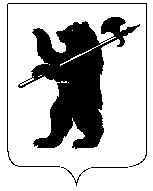 ДЕПАРТАМЕНТ ОБРАЗОВАНИЯМЭРИИ ГОРОДА ЯРОСЛАВЛЯПРИКАЗДЕПАРТАМЕНТ ОБРАЗОВАНИЯМЭРИИ ГОРОДА ЯРОСЛАВЛЯПРИКАЗДЕПАРТАМЕНТ ОБРАЗОВАНИЯМЭРИИ ГОРОДА ЯРОСЛАВЛЯПРИКАЗ23.01.202423.01.2024№ 01-05/81О проведении городского дистанционного профориентационного конкурса «Парад профессий»НоминацияНазвание работыВозрастная категорияФИО (полностью), полная дата рождения участника, возрастОбразовательное учреждение, в котором обучается участник (номер школы, класс)Учреждение, от которого представлен участникФИО (полностью) педагога – наставника (если имеется), должность, дата рождения, контактная информацияУчреждение, в котором работает педагог – наставник